Human BiologyThe Chemistry of Living Things2.1   Multiple Choice Questions1) Which one of the following characteristics applies to both living organisms and nonliving things?A) composed of matterB) capable of reproductionC) capable of storing energy for later useD) capable of growthE) composed of cellsAnswer:  A2) Which one of the following is the study of matter and the energy that causes matter to combine, break apart, and recombine in everything living and nonliving?A) biologyB) geologyC) chemistryD) physicsAnswer:  C3) ________ is the capacity to do work, the capacity to cause some change in matter.A) EnergyB) AtomC) MatterD) MoleculeAnswer:  A4) A mad scientist has ripped apart an atom and collected all the subatomic particles located in the nucleus of the atom. Which one of the following has he collected?A) electronsB) protonsC) protons and neutronsD) electrons and protonsE) neutrons and electronsAnswer:  C5) Which one of the following statements is TRUE regarding the structure of the atom?A) The nucleus is composed of equal numbers of positively charged particles and negatively charged particles.B) All electrons are located at the same distance from the nucleus.C) In small elements, such as carbon, electrons have a positive charge; in larger elements, such as barium, electrons have a negative charge.D) Most of the mass of an atom is due to its protons and neutrons.E) Neutrons carry a negative charge.Answer:  D6) Which one of the following statements CORRECTLY describes the relationship between an atom and an element?A) An element is the fundamental unit of an atom.B) An element is composed of atoms that are joined together by ionic and covalent bonds.C) An atom is composed of different elements that are joined together by ionic and covalent bonds.D) An atom is the smallest unit of an element that demonstrates all of the properties of that element.Answer:  D7) The total number of protons and neutrons in an atom can best be determined byA) atomic massB) the subscript number following the chemical symbolC) atomic numberD) the charge of the atomE) the chemical symbolAnswer:  A8) Isotopes of an element have the same ________, but different ________.A) number of electron shells, numbers of protonsB) atomic number, atomic massesC) number of neutrons, numbers of protonsD) atomic mass, atomic numbersE) name, chemical symbolsAnswer:  B9) Radioisotopes have a number of uses in science and medicine. These uses include which one of the following?A) repairing damaged heart tissueB) dating fossils and treating cancerC) providing the power supply in heart pacemakersD) treating asthma and regulating nerve transmissionE) curing diabetesAnswer:  B10) Chlorine has an atomic number of 17 and an atomic mass of 35. Therefore, chlorine has ________ electrons and ________ neutrons.A) 17, 18B) 18, 17C) 17, 35D) 35, 17E) 18, 18Answer:  A11) Which one of the following is TRUE regarding electrons, shells, and energy?A) Electrons are located in shells around the nucleus.B) Electrons are attracted to each other because they have the same charge.C) In order for an electron to move closer to the nucleus, it must absorb energy.D) The innermost electron shell has the most potential energy.E) As an electron moves to a shell further from the nucleus, it loses energy.Answer:  A12) Which one of the following is a molecule?A) NaClB) OC) CD) LeadE) NAnswer:  A13) ________ bonds hold the hydrogens to the oxygen within a water molecule, and ________ bonds attract one water molecule to other water molecules.A) Ionic, hydrogenB) Hydrogen, ionicC) Hydrogen, covalentD) Covalent, hydrogenE) Ionic, covalentAnswer:  C14) Ions in body fluids of a human are referred to asA) electrolytesB) osmolytesC) isotopesD) atomsAnswer:  A15) Which one of the following is TRUE regarding water?A) Each molecule of water consists of two atoms of hydrogen and one atom of oxygen covalently bonded to each other.B) The oxygen side of the water molecule is partially positive.C) Water is a type of ion.D) Electrons are shared equally between the atoms of water.E) Water molecules are attracted to each other by ionic bonds.Answer:  A16) Each of the following statements is TRUE regarding hydrogen bonds EXCEPT which one?A) Hydrogen bonds hold the two strands of DNA together.B) Hydrogen bonds are responsible for the attraction of Na+ to Cl-.C) Hydrogen bonds are responsible for some aspects of the three-dimensional structure of proteins.D) Hydrogen bonds form between different water molecules.Answer:  B17) Molecules such as water are referred to as ________ because they are electrically neutral overall but still have partially charged regions.A) electrolytesB) polar moleculesC) ionsD) covalently chargedE) isotopesAnswer:  B18) Water is an excellent solvent for biological systems becauseA) it can maintain a relatively unstable temperature for chemical reactions to occur.B) compounds with ionic bonds as well as those with polar covalent bonds readily dissolve in water.C) it is semisolid at body temperature, preventing it from flowing freely through the human body.D) it can rearrange its bonds, forming covalent bonds with other molecules once dissolved.Answer:  B19) A solution has been prepared by mixing glucose in water. Which one of the following statements CORRECTLY describes this solution?A) Both water and glucose are solutes.B) Both water and glucose are solvents.C) Water is the solute, and glucose is the solvent.D) Water is the solvent, and glucose is the solute.Answer:  D20) A solution with a pH of 6 has ________ times as many hydrogen ions as a solution with a pH of 8.A) 1,000B) 10C) 100D) 10,000E) 100,000Answer:  C21) A student measuring the pH of the water in a fish tank found it to have a pH of 8. Which one of the following statements is TRUE regarding that solution?A) The water is alkaline.B) The water does not contain hydrogen ions.C) The water contains equal numbers of hydrogen ions and hydroxyl ions.D) The water is highly acidic.E) The water is more alkaline than a solution with a pH of 10.Answer:  A22) Body fluids in humans have a high buffering capacity because ofA) the presence of the bicarbonate/carbonic acid buffer systemB) the natural result of water as a solventC) hydrogen bonding between water molecules in biological fluidsD) shifts in blood pH that are required to maintain homeostasisAnswer:  A23) Each of the following statements about carbon is TRUE EXCEPT which one?A) All organic molecules contain carbon.B) Carbon atoms form four covalent bonds.C) Carbon atoms form diverse molecules that may be linear, branched, or circular.D) Carbon can form strong hydrogen bonds with other elements.E) Carbon can form bonds with hydrogen, oxygen, nitrogen, as well as another carbon atom.Answer:  D24) Which one of the following is TRUE regarding macromolecules?A) Cells cannot use macromolecules to signal other cells.B) An example of a macromolecule is H2O.C) Cells produce macromolecules by the process of hydrolysis.D) Macromolecules are broken down by hydration synthesis.E) Cells use certain macromolecules to store energy.Answer:  E25) Which one of the following statements accurately describes hydrolysis reactions in biological systems?A) Hydrolysis reactions enable the breakdown of food molecules during digestion.B) Hydrolysis reactions enable small molecules to be joined to form larger molecules.C) Hydrolysis reactions generally require substantial input of energy.D) Hydrolysis reactions are spontaneous and don't require catalysis by enzymes.E) Hydrolysis reactions generally occur for the purpose of energy storage.Answer:  A26) Carbohydrates have which one of the following characteristics?A) They are composed of carbon, hydrogen, nitrogen, and oxygen.B) They release energy when their peptide bonds are broken.C) They are indigestible by most organisms.D) They contain carbon, hydrogen, and oxygen in a ratio of 1-2-1.E) They are able to store and transmit genetic information.Answer:  D27) Which one of the following is a very important source of energy for nearly all cells?A) celluloseB) deoxyriboseC) starchD) glucoseE) riboseAnswer:  DTopic:  Sec. 2.628) Which one of the following is an oligosaccharide?A) glucoseB) DNAC) maltoseD) starchE) riboseAnswer:  CTopic:  Sec. 2.629) Sucrose is an oligosaccharide made up of which one of the following sugars?A) glucose and glucoseB) deoxyribose and riboseC) starch and glycogenD) maltose and glucoseE) glucose and fructoseAnswer:  ETopic:  Sec. 2.630) Lipids are important to biological systems becauseA) they are solid at body temperature so they stabilize membranesB) some lipid types are potentially large sources of energy to perform cellular workC) most help to buffer aqueous solutions in the bodyD) all lipids are very soluble in waterE) they are able to store and transmit genetic informationAnswer:  B31) Which one of the following molecules is stored in adipose tissue and serves as an important source of energy for the human body?A) glucoseB) steroidsC) glycogenD) triglyceridesE) phospholipidsAnswer:  D32) Which one of the following is a lipid?A) cholesterolB) alanineC) maltoseD) glycogenE) celluloseAnswer:  A33) The most important physical characteristic of lipids with regard to living organisms is that theyA) are hydrophobicB) are very large and therefore difficult to storeC) dissolve easily in waterD) are typically a form of waste product that is difficult to eliminateE) are denser than waterAnswer:  A34) Which one of the following forms a bilayer structure that is found in cell membranes?A) triglyceridesB) amino acidsC) cholesterolD) phospholipidsE) saturated fatsAnswer:  D35) Pancreatic cells make insulin, which is a type of protein. These cells use ________ in order to synthesize insulin by the process of ________.A) oligosaccharides, hydrolysisB) nucleotides, condensationC) amino acids, dehydration synthesisD) fatty acids and glycerol, hydrolysisE) monosaccharides, dehydration synthesisAnswer:  C36) Each amino acid is composed of a central carbon that forms covalent bonds with four other atoms/molecules. These atoms/molecules include each of the following EXCEPT which one?A) an R groupB) an A groupC) an amino groupD) a hydrogen atomE) a carboxyl groupAnswer:  B37) Alpha helices and beta sheets are characteristic of proteinA) primary structureB) secondary structureC) tertiary structureD) quaternary structureE) enzymatic structureAnswer:  B38) Which one of the following is a function of a protein?A) stores genetic material and enables its transmission to the next generationB) acts as a catalyst, speeding up chemical reactionsC) is a major subunit of celluloseD) is a primary structural component of a cell membraneE) provides energy for a muscle contractionAnswer:  B39) Which one of the following is TRUE regarding enzymes?A) Enzyme function is not affected by changes in temperature or pH.B) Enzymes slow the rate of chemical reactions in living systems.C) Enzymes are consumed in a chemical reaction, so an organism must constantly replace these enzymes.D) Each enzyme catalyzes one specific reaction or group of reactions.E) Enzymes convert products into reactants.Answer:  D40) Which one of the following is needed to synthesize a new strand of DNA?A) lipidsB) glucoseC) amino acidsD) nucleotidesE) riboseAnswer:  DTopic:  Sec. 2.941) DNA differs from RNA in that DNAA) is single strandedB) contains deoxyriboseC) is made up of nucleotidesD) contains cytosineE) contains phosphatesAnswer:  BTopic:  Sec. 2.942) A research student is analyzing the nucleic acid of a virus. He finds that the nucleic acid contains thymine. From this it can be concluded that the nucleic acidA) contains uracilB) contains riboseC) is actually a proteinD) contains glucoseE) is a strand of DNAAnswer:  ETopic:  Sec. 2.943) Which one of the following is TRUE regarding nucleotides?A) There are three different DNA nucleotides.B) DNA nucleotides are assembled into RNA by the process of dehydration synthesis.C) DNA nucleotides contain deoxyribose; RNA nucleotides contain sucrose.D) Nucleotides are bonded together by covalent bonds between the sugars and the phosphates.E) A DNA nucleotide could be made up of ribose, a phosphate, and cytosine.Answer:  DTopic:  Sec. 2.944) Which one of the following occurs when a phosphate is removed from an ATP molecule?A) Energy is added to the ATP molecule to form ADP.B) Oxygen produced in the reaction causes the molecule to explode.C) Energy is released for cell work.D) Chemical reactions stop in a cell due to lack of an energy source.E) Fat is converted to protein.Answer:  C045) Proteins that function as a catalystA) slow down the speed at which chemical reactions occur, but do not alter the final products formedB) facilitate chemical reactions by altering the final products formedC) maintain primary structureD) can participate only in reactions that synthesize new productsE) are referred to as enzymesAnswer:  E46) A student has isolated a large compound (macromolecule) from cells. Chemical analysis of the compound shows that it is made up of the following elements: carbon, hydrogen, oxygen, nitrogen, and sulfur. To which group of macromolecules does this compound most likely belong?A) carbohydrateB) proteinC) nucleic acidD) lipidE) aqueousAnswer:  BTopic:  Sec. 2.6-2.947) A student has isolated a large compound (macromolecule) from cells. Chemical analysis of the compound shows that it is made up of the following elements: carbon, hydrogen, oxygen, nitrogen, and phosphorus. To which group of macromolecules does this compound most likely belong?A) carbohydrateB) proteinC) nucleic acidD) lipidE) aqueousAnswer:  CTopic:  Sec. 2.6-2.92.2   True/False Questions1) Electrons are smaller than protons, are negatively charged, and orbit the nucleus.Answer:  TRUE2) All matter is made up of atoms.Answer:  TRUE3) If the number of protons in an atom equals the number of electrons in the atom, the atom is an ion.Answer:  FALSE4) Atoms with either more or fewer neutrons than the usual number for an element are referred to as isotopes.Answer:  TRUE5) Potential energy is energy that has not been used yet, but has the potential to do work.Answer:  TRUE6) When water is released from a dam, potential energy is converted to chemical energy.Answer:  FALSE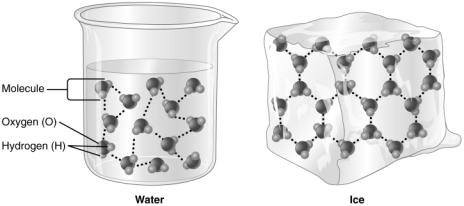 7) The type of bond indicated by the dotted lines in the figure above is a hydrogen bond.Answer:  TRUE8) The difference between water molecules in liquid water and water molecules in ice is in the number of covalent bonds that form.Answer:  FALSE9) During intense exercise, you produce a lot of heat energy, yet your body temperature rises only in small increments. This temperature stability is because water in body fluids releases the heat very quickly.Answer:  FALSE10) One of the most important buffer pairs in blood is carbonic acid and bicarbonate because they regulate the pH of blood by absorbing and releasing hydrogen ions as needed.Answer:  TRUE11) The more buffers present in a body fluid, the more likely that the blood pH will change after absorbing nutrients during digestion.Answer:  FALSE12) Because carbon requires four additional electrons to fill its outermost shell, it has a natural tendency to form four covalent bonds with other atoms, making it an ideal element for forming structures in living cells.Answer:  TRUE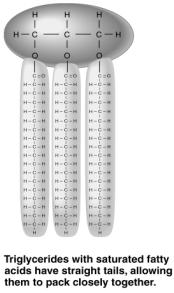 13) The figure above shows a triglyceride that contains unsaturated fatty acids.Answer:  FALSE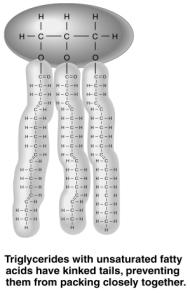 14) The figure above shows a triglyceride that is liquid at room temperature.Answer:  TRUE15) If your blood pH is lowered significantly, many proteins will not be able to fold correctly. The result will be decreased enzyme function throughout the body.Answer:  TRUE2.3   Matching QuestionsMatch each of the following descriptions to the appropriate term. Each term may be used only once.A) moleculesB) nucleic acids	C) chemical bondsD) atomE) elementsF) protonG) electronsH) carbohydratesI) amino acidsJ) matterK) isotopesL) lipids1) a component of an atom that carries a positive charge2) the smallest unit of matter that can take part in a chemical reaction3) anything that has mass and occupies space	Topic: Sec. 2.14) attractive forces between atoms in molecules5) different forms of the same element that differ in their number of neutrons	6) steroids, triglycerides7) matter that cannot be broken down8) DNA, RNATopic:  Sec. 2.99) water, sodium chloride, carbon dioxide10) alanine, glycine, cysteine11) glucose, cellulose, glycogenTopic:  Sec. 2.612) part of an atom that may participate in bonding with another atomAnswers: 1) F 2) D 3) J 4) C 5) K 6) L 7) E 8) B 9) A 10) I 11) H 12) GMatch the following.A) unsaturated fatB) saturated fatC) glucoseD) glycogenE) celluloseF) DNAG) cholesterolH) polypeptide13) a double strand of nucleotides; stores genetic information	Topic: Sec. 2.914) lipid that stabilizes membranes and is a precursor to many hormones	Topic: Sec. 2.715) dominant energy source used by cellsTopic:  Sec. 2.616) major structural polysaccharide produced by plantsTopic:  Sec. 2.617) a molecule consisting of glycerol plus fatty acid chains with two hydrogen atoms per carbon atom; solid at room temperature18) a polysaccharide stored in the human bodyTopic:  Sec. 2.619) a strand of 3 to 100 amino acids20) a triglyceride that has double bonds in its fatty acids and is a liquid at room temperatureAnswers: 13) F 14) G 15) C 16) E 17) B 18) D 19) H 20) A2.4   Short Answer QuestionsUse the letters from the figure below to answer the following questions.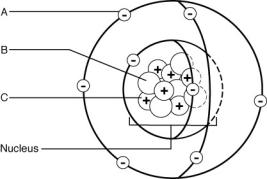 1) The subatomic particles ________ and ________ have approximately the same mass.Answer:  B, C2) Isotopes of this element would differ in the number of ________.Answer:  B3) In order for this atom to be electrically neutral, the number of subatomic particles labeled "A" in the figure would have to equal the number of ________.Answer:  C4) The label ________ points to a neutron.Answer:  B5) In order for this atom to develop a positive charge, it would have to lose ________.Answer:  A6) The number of subatomic particles ________ is the atomic number of that atom.Answer:  C7) All things on Earth are made up of ________, which is defined as anything that has mass and occupies space.Answer:  matter8) The pure form of matter that cannot be broken down into a simpler form is a(n) ________.Answer:  element9) Protons and neutrons are located in the ________ of an atom.Answer:  nucleus10) In the atom, electrons are located in clouds, with negative charges around the nucleus; these are called ________.Answer:  shells11) Isotopes that give off energy and emit particles are known as ________.Answer:  radioisotopes12) Water held behind a dam has a large amount of ________ energy.Answer:  potential13) An electrically charged molecule or atom is a(n) ________.Answer:  ion14) Molecules that are polar and attracted to water are ________; molecules that are nonpolar and therefore not attracted to water are ________.Answer:  hydrophilic, hydrophobic15) Evaporation of water from the skin results in a(n) ________ in body temperature.Answer:  decrease16) Molecules that give up or donate hydrogen ions are ________.Answer:  acids17) The acidity or alkalinity of a solution can be measured in terms of ________.Answer:  pH18) Which solution has more free hydrogen ions: pH = 9 or pH = 3?Answer:  pH = 319) The normal pH of human blood falls within a range that is near a(n) ________ pH.Answer:  neutral20) A substance that helps to maintain a stable pH is a(n) ________.Answer:  buffer21) Large organic molecules that are composed of thousands of smaller molecules bonded to one another are known as ________.Answer:  macromolecules22) The process by which cells break down organic macromolecules into their subunits is ________.Answer:  hydrolysis23) In order for a cell to produce a fat, it must have one molecule of ________ and three ________.Answer:  glycerol, fatty acids24) A diet rich in ________ fat is believed to contribute to the development of cardiovascular disease.Answer:  saturated25) The structure of a cell membrane includes a modified form of lipid called a(n) ________.Answer:  phospholipid26) Lipid molecules composed of four joined carbon rings are known as ________.Answer:  steroids27) When a protein is heated, it may unfold, losing its secondary, tertiary, and even quaternary structure. This process is known as ________.Answer:  denaturation28) A polypeptide is generally referred to as a(n) ________ if it has more than 100 amino acids and has folded into a complex structure with a specific function.Answer:  protein29) The molecule that stores the set of instructions of a cell and directs everything a cell does is ________.Answer:  DNATopic:  Sec. 2.930) The molecule with which an enzyme reacts is a(n) ________.Answer:  substrate (reactant)31) There are ________ different deoxyribonucleotides found in the human genome.Answer:  fourTopic:  Sec. 2.932) Plants produce a polysaccharide made of glucose known as ________, which is virtually indigestible by most animals.Answer:  celluloseTopic:  Sec. 2.633) The universal energy source for cells is a nucleotide known as ________.Answer:  ATP02.5   Essay Questions1) Describe how denaturing a protein alters the function of that protein.Answer:  Denaturing a protein permanently disrupts protein structure. Ordinarily, if the protein shape is altered, so is the function of that protein. This can be seen with denatured enzymes that lose the ability to bind the substrate, and thus no chemical reaction can occur.2) Explain how water in the human body helps to regulate body temperature following a long-distance bike ride.Answer:  Water in body fluids is able to absorb heat without experiencing large temperature shifts. Water is also able to hold the heat, so that when the warm fluid moves to the periphery of the body, the heat can be exchanged or released into the environment. Perspiration is one means for the heat to be released from the body, which in turn allows a person to maintain a relatively constant body temperature.Skill:  Synthesis/Evaluation3) In the human body, bicarbonate and carbonate ions work together to stabilize or buffer the pH of body fluids. What would happen to blood if these buffering agents were removed?Answer:  Blood pH could not be regulated in the absence of this buffering pair. Anything absorbed or released from body fluids that altered the hydrogen or hydroxyl ion content of blood would cause a pH change. For humans who tightly regulate homeostasis, even relatively modest changes in blood pH can have devastating consequences.